Die Lions-Connection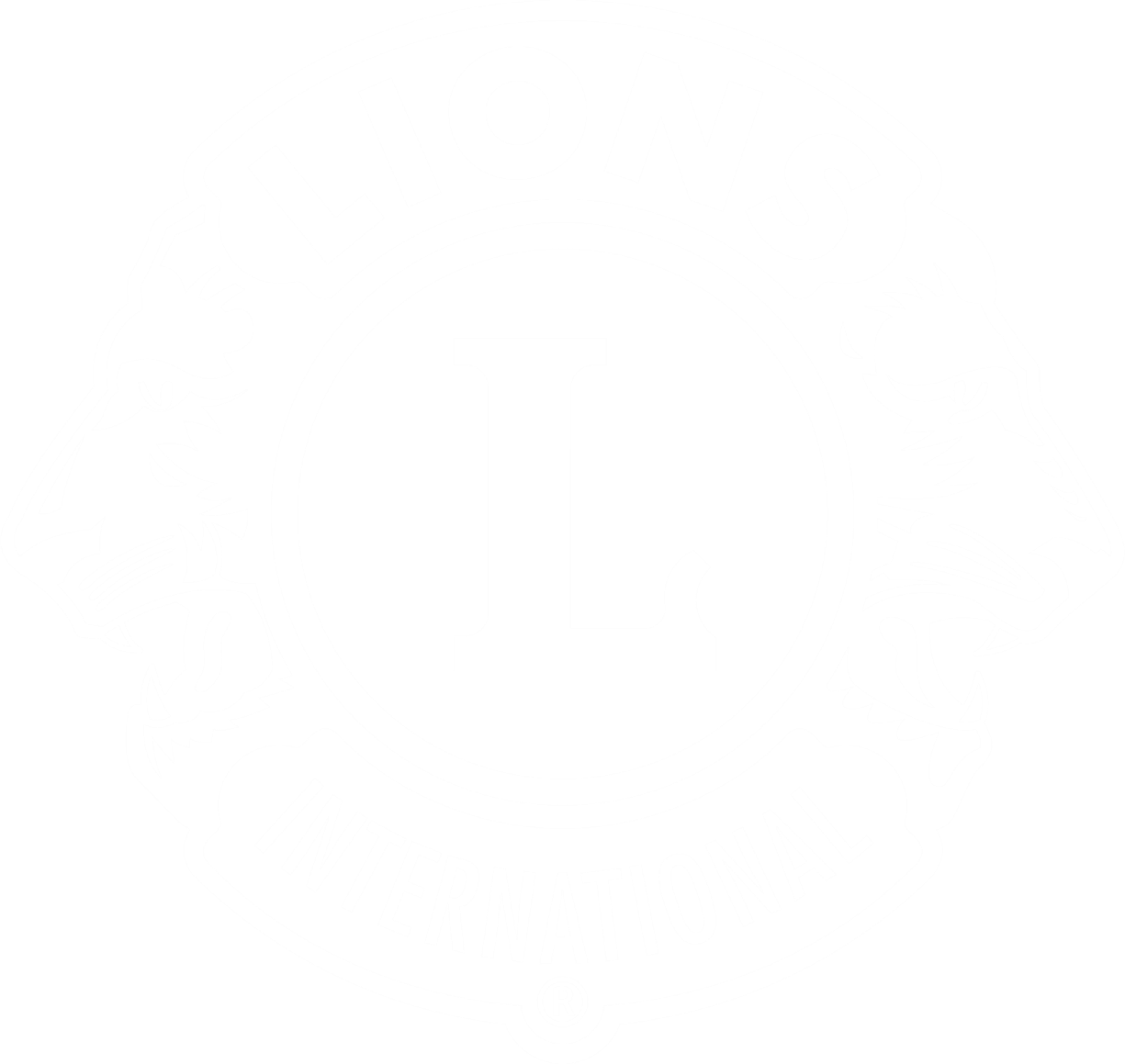 Neuigkeiten für _______ Lions im Distrikt ___ Zone  ___Erfolge der Lions Eine Erfolgsgeschichte ist immer ein guter Anfang für einen Newsletter.  Wer hat ein hervorragendes Hilfsprojekt auf die Beine gestellt?  Wer hat etliche neue Clubmitglieder gewonnen oder das Gemeinschaftserlebnis gefördert? Wer hat ausgezeichnete Führungskräfteschulung gemacht oder daran teilgenommen? Wer hat eine große Social Media-Gefolgschaft?  Das alles könnte Leser/innen interessieren und eine Inspiration für Lions sein.  Wenn Sie vorhaben, regelmäßig einen Newsletter zu veröffentlichen, sollten Sie in Erwägung ziehen, beim Hauptartikel turnusmäßig  zwischen den Themen Hilfeleistungen, Mitgliedschaft, Führungskräfteentwicklung und Marketing zu wechseln.  Wenn Sie nach Geschichten fragen ist es hilfreich, ein Thema im Sinn  zu haben.  Auf eine konkrete Frage erhalten Sie  meistens mehr Antworten, als auf eine allgemein gehaltene. 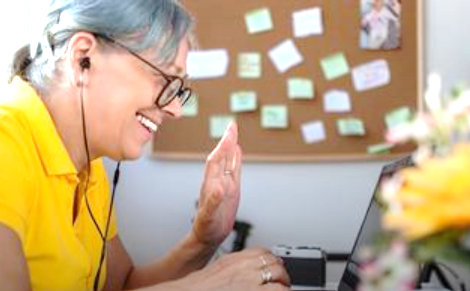 Es immer eine gute Idee, möglichst ein Foto der Lions oder des Clubs in Aktion einzubeziehen.  In den Marken-Leitlinien finden Sie Tipps, wie man fotografiert und Fotos bearbeitet, die Sie von unserer Marke und Marketing Webseite zusammen mit Logos und Fotos herunterladen können.    Zitate verleihen Ihrer Geschichte Charakter.  Fragen wie „Warum ist dir das wichtig?“, „Was hast du über dich selbst herausgefunden?“ oder „Wovon sollte jedermann gehört haben?“ können zu aussagekräftigen Zitaten führen, die bei Lions gut ankommen.  Wenn Sie mehr darüber erfahren möchten, wie eine Lions-Geschichte wirkungsvoll erzählt werden kann, schauen Sie sich die Webinar-Aufnahme  Die Kunst, eine Geschichte zu erzählen  auf der Lions Clubs-Webseite an.Leistungen der ClubsHier sind ein paar Beispiele dafür, was unsere Clubs in letzter Zeit auf die Beine gestellt haben.  Wir gratulieren allen unseren hochmotivierten Lions und Leos!  Fügen Sie Clubleistungen aus Ihrer Zone nachfolgend ein.  ________ Lions Club –  fügen Sie hier eine kurze Beschreibung der Clubleistung ein________ Lions Club –  fügen Sie hier eine kurze Beschreibung der Clubleistung ein________ Lions Club –  fügen Sie hier eine kurze Beschreibung der Clubleistung einBevorstehende Veranstaltungen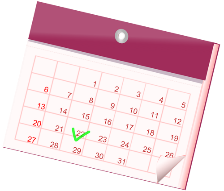 Es stärkt unsere Clubs, wenn wir voneinander lernen und uns gegenseitig unterstützen.  Sie können helfen, indem Sie sich zusammen mit anderen Lions einsetzen, beteiligen und gemeinsam feiern.  Fügen Sie  die in Ihrer Zone bevorstehenden Veranstaltungen nachfolgend ein.  ________ Lions Club –  fügen Sie hier eine kurze Beschreibung der Clubveranstaltung einInternational – Wenn Sie mehr über die jährliche Convention von Lions Clubs International wissen möchten, besuchen Sie unsere Convention-Webseite https://lcicon.lionsclubs.org/   Notizen aus den ZonenIn diesem Jahr haben die Clubs in unserer Zone ____  Mitglieder hinzugewonnen und ____  verloren.  Fügen Sie hier alle Notizen ein, die sich auf Ihre Zone beziehen.  Eine zusätzliche Anmerkung zu diesem Muster-Newsletter:  Sie können eine zweispaltige Aufmachung wählen, sie als PDF speichern und in E-Mails oder E-Mail-Anwendungen hineinkopieren.  Suchen Sie sich aus, was für Sie und Ihre Zone am besten ist.Neuigkeiten oder Fragen?Ersetzen Sie die Bild- und Kontaktinformationen unten mit denen Ihrer  Zone Chairperson.Möchten Sie Aktivitäten Ihres Clubs bekanntgeben?   Gibt es Fragen zu Verfahrensweisen und Hilfsmitteln?  Möchten Sie die Erfahrungen, die Sie als Lion gemacht haben, mit anderen teilen? Ich möchte von Ihnen hören!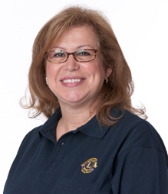 Rufen Sie an, texten Sie oder schicken Sie eine E-Mail  an Zone Chairperson  _____  unter  __________  oder per E-Mail __________ .  „Am glücklichsten  sind die, die am meisten für andere tun.“
 – Booker T. Washington